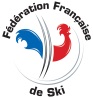 * PSC1 : Prévention et Secours Civiques de Niveau 1Discipline : Arrivée le dimanche 11/12/2022 à 18H00Coût de la formation : 270 €Règlement à effectuer :
. par chèque, libellé à l’ordre de la FFS et à adresser à : FFS – A l’attention de Patricia LAGIER – 50 rue des Marquisats – 74000 ANNECY
. ou par virement en précisant le motif du virement : Module Hors-Piste – lieu et dates – nom du stagiaire.Merci d’adresser également ce formulaire à votre comité de rattachement.MODULE COMPLEMENTAIRELibellé de la formation HORS PISTEDates et lieu de la formationDu 11 (au soir) au 17/12/2022 – ARGENTIEREComité organisateurFFSNomPrénomNé(e) leNationalitéN° licenceNo TélEmailProfessionAdresseClubNo FFS ComitéNom  PrésidentNombre de licenciés Email du clubNombre de cadres fédérauxPSC1*ou diplôme équivalent            date et lieu d’obtention :  Fait àle Signature du Président et Tampon clubSignature du Président et Tampon clubSignature du Président et Tampon clubSignature du Président et Tampon club